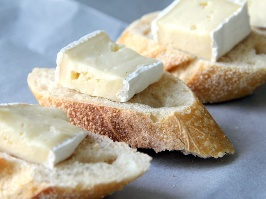 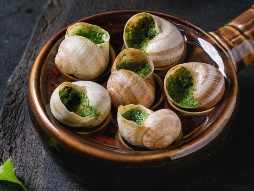 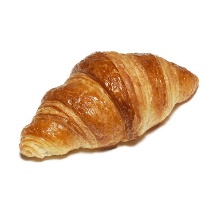 Write 4 sentences about who is in your familyDraw an imaginary family tree & write sentences in French about it, i.e. Ma soeur s’appelle Ariana Grande et…Write a full page in your book about family & friends – who they are, appearance, personality, your opinions of themDraw 2 family members & label their hair, eyes, height etc in FrenchFind a picture of one your favourite people/celebrities or choose a real friend and write a brief physical description of the personWrite a paragraph about what you do at the weekend with family & friendsCreate a word search with 30 French words from this topicWrite a description of 2 people in the class in French – be nice!Print a photo and write a description in French about it